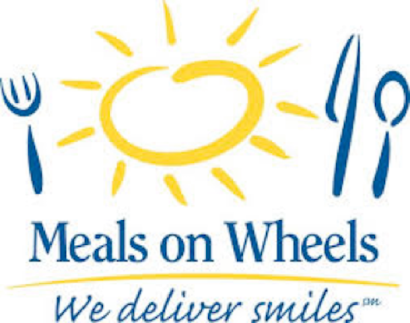 The Fermoy Meals on Wheels service has been in operation in our community for the past 25 years and it continues to go from strength  to strength. The service provides hot nutritional meals to older people, people recovering from illness and people   living alone. If you or anyone you know would  like to avail of this service please  complete  the Client Information Sheet & return it to Resource Centre. Cost: *Dinner per person is €5.00 *Dinner & dessert per person is  €5.50 Meals on Wheels works on every Monday (except Bank Holiday Monday), Wednesday and Friday between 9am and 1pm .  Dinner may be collected from the Resource Centre or  might be brought to your doorstep by our volunteers (in Fermoy and Fermoy surroundings).Sample of Meals on Offer  *Roast Chicken  and Bread & butter Pudding *Beef Stew and Apple Pie with Custard  *Bacon& Cabbage and Rice PuddingClient Information Sheet   Name of client: _____________________    Address:     ____________________________________________________________________________Eircode: _______________Phone Number: ___________________________ Contact Number in Case of Emergency:    _______________________________ Additional information: (i.e. allergies,     dietary needs):       _______________________________ _______________________________Birthday (Date & Month):   _______________________________  Meals to be Collected/Delivered*MONDAY: __WEDNESDAY__FRIDAY__ *Delivery only available in certain areas. 